FINANCIAL SERVICES COMMISSION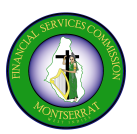 24 February 2023Financial Sanction Notice No 56Directions from Financial Services Commission Please be informed that 92 entries have been added and 1 entry amended under the Russia financial sanctions regime. On 24 February 2023 the Foreign, Commonwealth and Development Office updated the UK Sanctions List on Gov.Uk. This list provides details of those details designated under regulations made under the Sanctions Act. 92 entries have been added to the Russia financial sanctions regime and are now subject to an asset freeze. Furthermore, 1 entry has been amended under the Russia financial sanctions regime and remains subject to an asset freeze. The consolidated list of asset freeze targets has been updated to reflect these changes. The notice will also be placed on our website at www.fscmontserrat.org (http://www.fscmontserrat.org/ under the heading "Sanctions") for your future reference.Please be guided accordingly.FINANCIAL SERVICES COMMISSION24 February 2023Financial Sanction Notice No 56RussiaIntroductionThe Russia (Sanctions) (EU Exit) Regulations 2019 (S.I. 2019/855) were made under the Sanctions and Anti-Money Laundering Act 2018 (the Sanctions Act) and provide for the freezing of funds and economic resources of certain persons, entities or bodies involved in destabilising Ukraine or undermining or threatening the territorial integrity, sovereignty or independence of Ukraine, or obtaining a benefit from or supporting the Government of Russia.On 24 February 2023 the Foreign, Commonwealth and Development Office updated the UK Sanctions List on GOV.UK. This list provides details of those designated under regulations made under the Sanctions Act. A link to the UK Sanctions List can be found below.Following the publication of the UK Sanctions List, information on the Consolidated List has been updated.Notice summary92 entries have been added to the consolidated list and are now subject to an asset freeze.   Further information can be found in the annex to this Notice.The following entry has been amended and remains subject to an asset freeze:Nigina ZAIROVA (Group ID: 15274)What you must doYou must:check whether you maintain any accounts or hold any funds or economic resources for the persons set out in the Annex to this Notice;freeze such accounts, and other funds or economic resources and any funds which are owned or controlled by persons set out in the Annex to the Notice;refrain from dealing with the funds or assets or making them available (directly or indirectly) to such persons unless licensed by the Governor;report any findings to the Governor, together with any additional information that would facilitate compliance with the Regulations;provide any information concerning the frozen assets of designated persons that the Governor may request. Information reported to the Governor may be passed on to other regulatory authorities or law enforcement.Where a relevant institution has already reported details of accounts, other funds or economic resources held frozen for designated persons, they are not required to report these details again.Failure to comply with financial sanctions legislation or to seek to circumvent its provisions is a criminal offence.Further InformationCopies of recent notices, UK legislation and relevant guidance can be obtained from the Russia financial sanctions page on the Gov.UK website: https://www.gov.uk/government/collections/financial-sanctions-regime-specific- consolidated-lists-and-releasesThe Consolidated List can be found here: https://www.gov.uk/government/publications/financial-sanctions-consolidated-list-of- targets/consolidated-list-of-targetsThe UK Sanctions List can be found here: https://www.gov.uk/government/publications/the-uk-sanctions-listFor more information please see our guide to financial sanctions: https://www.gov.uk/government/publications/uk-financial-sanctions-guidanceEnquiriesNon-media enquiries about the implementation of financial sanctions in the UK should be addressed to:	Her Excellency, the Governor	The Governor’s Office	#8 Farara Plaza	Brades, MSR 1110	E-Mail:  david.vincent@fcdo.gov.ukANNEX TO NOTICEFINANCIAL SANCTIONS: RUSSIATHE RUSSIA (SANCTIONS) (EU EXIT) REGULATIONS 2019 (S.I. 2019/855)ADDITIONSIndividualsALEKSANDROVSKY, Sergey VladimirovichName (non-Latin script): Александровский Сергей ВладимировичDOB: 09/09/1976. POB: Moscow, Russia a.k.a: (1) ALEKSANDROVSKII, Sergey, Vladimirovich (2) ALEKSANDROVSKIY, Sergei, Vladimirovich Nationality: Russia Position: Chief Executive Officer of Aeroflot-Russian Airlines PJSC Other Information: (UK Sanctions List Ref):RUS1768 (UK Statement of Reasons):Sergey Vladimirovich Aleksandrovsky  is  an  “involved  person”  under  the  Russia  (Sanctions)  (EU  Exit)   Regulations 2019 because he has been, and is, involved in obtaining a benefit from or supporting the Government of Russia by: (1) working as a manager or equivalent of a person (other than an individual) which is carrying on business in a sector of strategic significance to the Government of Russia, namely Aeroflot PJSC which is carrying on business in the Russian transport sector. (Gender):Male Listed on: 24/02/2023 UK Sanctions List Date Designated: 23/02/2023 Last Updated: 24/02/2023 Group ID: 15803.ANDRIANOV, Nikolay ValentinovichName (non-Latin script): Николай Валентинович АндриановDOB: 18/10/1959. POB: Russia Address: Russia.Position: Director for Special Assignments at Rostec. Other Information: (UK Sanctions List Ref):RUS1809 (UK Statement  of  Reasons):Nikolay   Valentinovich   ANDRIANOV   is   an   “involved   person”   under the Russia (Sanctions) (EU Exit) Regulations 2019 because he is or has been involved in obtaining a benefit from or supporting the Government of Russia by working as a director or manager, or equivalent position of a Government of Russia- affiliated entity, namely Rostec, which is owned by the Government of Russia and is carrying on business in a sector of strategic significance to the Government of Russia, namely the defence sector. (Gender):Male Listed on: 24/02/2023 UK Sanctions List Date Designated: 23/02/2023 Last Updated: 24/02/2023 Group ID: 15841.ARLANIZADEH, ValiName (non-Latin script): زاده ارلنی ولیDOB: 22/11/1979. Nationality: Iran National Identification Number: 2802738003 Address: Km 5 Karaj Special Road, Unit (or suite) 207 Saleh Boulevard, Basiri Building Tarasht., Tarajit Maydane Taymori Square, Tehran, Iran, PO BOX 15875-1834. Position: Board member of QAI (also known as Light Aircraft Design and Manufacturing Industries) Other Information: (UK Sanctions List Ref):RUS1716 (UK Statement of Reasons):Vali Arlanizadeh is an involved person under the Russia (Sanctions) (EU Exit) Regulations 2019 in that he is a Board Member of Qods Aviation Industry Company (QAI), a subsidiary of Iran Aviation Industries Organisation (IAIO), which has provided or made available Unmanned Aerial Vehicles (UAVs) for use by the Russian military that could contribute to destabilising Ukraine or undermining or threatening the territorialintegrity, sovereignty, or independence of Ukraine. (Gender):Male Listed on: 24/02/2023 UK Sanctions List Date Designated: 23/02/2023 Last Updated: 24/02/2023 Group ID: 15756.ARTYAKOV, Vladimir VladmimirovichName (non-Latin script): Владимир Владимирович АртяковDOB: 30/07/1959. POB: Russia a.k.a: ARTJAKOV, Vladimir, Vladimirovich Nationality: Russia Passport Number: 511528697 Address: 3 Chobotovskaya Apt., 148, Moscow, Russia, 119634. Position: First Deputy General Director of Rostec and member of the Management Board. Other Information: (UK Sanctions List Ref):RUS1795 (UK Statement of Reasons):Vladimir Vladimirovich ARTYAKOV is  an  “involved  person” under the Russia (Sanctions) (EU Exit) Regulations 2019 because he is or has been involved in obtaining a benefit from or supporting the Government of Russia by working as a director or manager, or equivalent position, of a Government of Russia- affiliated entity, namely Rostec, which is owned by the Government of Russia and is carrying on business in a sector of strategic significance to the Government of Russia, namely the defence sector. (Gender):Male Listed on: 24/02/2023 UK Sanctions List Date Designated: 23/02/2023 Last Updated: 24/02/2023 Group ID: 15829.BELOTSERKOVSK, Boris MikhailovichName (non-Latin script): БЄЛОЦЕРКОВСЬКИЙ Борис МихайловичDOB: 07/01/1953. POB: Kerch, Ukraine Position: Deputy General Director for Economics and Production Cost Management Other Information: (UK Sanctions List Ref):RUS1779   (UK   Statement   of   Reasons):Boris   BELOTSERKOVSK   is   an   “involved   person”  under  the  Russia  (Sanctions)  (EU   Exit)  Regulations   2019  because  he  has   been,  or is, involved in obtaining a benefit from or supporting the Government of Russia by working as a director or manager, or equivalent position or higher, of a Government of Russia-affiliated entity, namely Almaz-Antey, which is owned by the Government of Russia. (Gender):Male Listed on: 24/02/2023 UK Sanctions List Date Designated: 23/02/2023 Last Updated: 24/02/2023 Group ID: 15814.BORISOVA,  Natalya VladimirovnaName (non-Latin script): Наталья Владимировна БорисоваDOB: 19/08/1968. POB: Russia Nationality: Russia Position: Chief Accountant at Rostec and member of the Management Board. Other Information: (UK Sanctions List Ref):RUS1807 (UK Statement of Reasons):Natalya Vladimirovna BORISOVNA is an “involved person”  under  the  Russia  (Sanctions)  (EU Exit) Regulations 2019 because she is or has been involved in obtaining a benefit from or supporting the Government of Russia by working as a director or manager, or equivalent position, of a Government of Russia-affiliated entity, namely Rostec, which is owned by the Government of Russia and is carrying on business in a sector of strategic significance to the Government of Russia, namely the defence sector. (Gender):Female Listed on: 24/02/2023 UK Sanctions List Date Designated: 23/02/2023 Last Updated: 24/02/2023 Group ID: 15839.BROVKO, Vasily YuryevichName (non-Latin script): Василий Юрьевич БровкоDOB: 02/06/1987. POB: Zhukovsky (Moscow region), Russia a.k.a: (1) BROVKO, Vasiliy, Yurevich (2) BROVKO, Vasly, Yuryevich Passport Number: 514408357 National Identification Number: 4611771881 Address: 5920 Oktyabrskaya, Il Nskiy, Moscow, Russia, 140121.Position: Director-at-Large and Deputy Head of the Committee for the Implementation of National Projects – Rostec. Other Information: (UK Sanctions ListRef):RUS1810  (UK  Statement  of  Reasons):Vasily  Yuryevich   BROVKO   is   an   “involved person” under the Russia (Sanctions) (EU Exit) Regulations 2019 because he is or has been involved in obtaining a benefit from or supporting the Government of Russia by working as a director or manager, or equivalent position, of a Government of Russia- affiliated entity, namely Rostec, which is owned by the Government of Russia and is carrying on business in a sector of strategic significance to the Government of Russia, namely the defence sector. (Gender):Male Listed on: 24/02/2023 UK Sanctions List Date Designated: 23/02/2023 Last Updated: 24/02/2023 Group ID: 15842.BRYCHYOVA,  Larissa IgorevnaName (non-Latin script): Лариса Игоревна БрычеваDOB: 26/05/1957. POB: Moscow, Russia Nationality: Russia Position: Member of ROSATOM's Supervisory Board Other Information: (UK Sanctions List Ref):RUS1720 (UK  Statement  of  Reasons):Larissa  Igorevna  BRYCHYOVA  is   an   “involved  person”   under the Russia (Sanctions) (EU Exit) Regulations 2019 because she has been, and is, involved in obtaining a benefit from or supporting the Government of Russia by working as a director or equivalent of a person (other than an individual) which is carrying on business in a sector of strategic significance to the Government of Russia, namely ROSATOM which is carrying on business in the energy and defence sector. (Gender):Female Listed on: 24/02/2023 UK Sanctions List Date Designated: 23/02/2023 Last Updated: 24/02/2023 Group ID: 15759.BURMISTROVA, Elena ViktorovnaName (non-Latin script): Бурмистрова Елена ВикторовнаPosition: Deputy Chairman of the Gazprom Management Committee, Director General of Gazprom Export Other Information: (UK Sanctions List Ref):RUS1730 (UK  Statement of Reasons):Elena Viktorovna Burmistrova is an  “involved  person”  under  the  Russia (Sanctions) (EU Exit) Regulations 2019 because she has been, and is, involved in obtaining a benefit from or supporting the Government of Russia by working as a manager or equivalent of a person (other than an individual) which is carrying on business in a sector of strategic significance to the Government of Russia, namely Gazprom which is carrying on business in the energy sector. (Gender):Female Listed on: 24/02/2023 UK Sanctions List Date Designated: 23/02/2023 Last Updated: 24/02/2023 Group ID: 15768.CHIKHANCHIN,  Andrey YurevichName (non-Latin script): Чиханчин Андрей ЮрьевичDOB: --/--/1982. a.k.a: CHIKHANCHIN, Andrei Position: Member of Aeroflot-Russian Airlines PJSC Management Board Other Information: (UK Sanctions List Ref):RUS1771 (UK Statement of Reasons):Andrey Chikhanchin is an “involved  person”  under  the  Russia (Sanctions) (EU Exit) Regulations 2019 because he has been, and is, involved in obtaining a benefit from or supporting the Government of Russia by: (1) working as a manager or equivalent of a person (other than an individual) which is carrying on business in a sector of strategic significance to the Government of Russia, namely Aeroflot PJSC which is carrying on business in the Russian transport sector. (Gender):Male Listed on: 24/02/2023 UK Sanctions List Date Designated: 23/02/2023 Last Updated: 24/02/2023 Group ID: 15806.DAMAVANDIAN, GhassemName (non-Latin script): دماوندیان قاسمDOB: 02/05/1968. Nationality: Iran Passport  Number: G9336_77  Passport   Details:Expired 27 October 2019 National Identification Number: 5294492 Address: Km 5Karaj Special Road, Unit (or suite) 207 Saleh Boulevard, Basiri Building Tarasht., Tarajit Maydane Taymori Square, Tehran, Iran, PO BOX 15875-1834.Position: Managing Director of QODS AVIATION INDUSTRIES (QAI) (also known as Light Aircraft Design and Manufacturing Industries) Other Information: (UK Sanctions List Ref):RUS1714 (UK Statement of Reasons):Ghassem Damavandian is an involved person under the Russia (Sanctions) (EU Exit) Regulations 2019 as Managing Director of Qods Aviation Industry Company (QAIC), a subsidiary of Iran Aviation Industries Organisation (IAIO) which has provided or made available Unmanned Aerial Vehicles (UAVs) for use by the Russian military that could contribute to destabilising Ukraine or undermining or threatening the territorial integrity, sovereignty, or independence of Ukraine. (Gender):Male Listed on: 24/02/2023 UK Sanctions List Date Designated: 23/02/2023 Last Updated: 24/02/2023 Group ID: 15754.DENISOV, KonstantinName (non-Latin script): Константин ДенисовDOB: 25/04/1959. Nationality: Russia Position: Member of ROSATOM’s Management Board Other Information: (UK Sanctions List Ref):RUS1727 (UK Statement of Reasons):Konstantin DENISOV  is  an  “involved  person”  under  the  Russia  (Sanctions)  (EU  Exit) Regulations 2019 because he has been, and is, involved in obtaining a benefit from or supporting the Government of Russia by working as a manager or equivalent of a person (other than an individual) which is carrying on business in a sector of strategic significance to the Government of Russia, namely ROSATOM which is carrying on business in the energy and defence sector. (Gender):Male Listed on: 24/02/2023 UK Sanctions List Date Designated: 23/02/2023 Last Updated: 24/02/2023 Group ID: 15765.DRUZIN, Sergey ValentinovichName (non-Latin script): ДРУЗИН Сергей ВалентиновичPosition: Deputy General Director for Scientific and Technical Development Other Information: (UK Sanctions List Ref):RUS1783 (UK Statement of Reasons):Sergey DRUZIN is an “involved person” under the Russia (Sanctions) (EU Exit) Regulations  2019  because he has been, or is, involved in obtaining a benefit from or supporting the Government of Russia by working as a director or manager, or equivalent position or higher, of a Government of Russia-affiliated entity, namely Almaz-Antey, which is owned by the Government of Russia.  (Gender):Male Listed on: 24/02/2023 UK Sanctions List Date Designated: 23/02/2023 Last Updated: 24/02/2023 Group ID: 15818.DYUMIN, Alexei GennadyevichName (non-Latin script): Алексей Генадьевич ДюминDOB: 28/08/1972. POB: Kursk, Russia a.k.a: (1) DYUMIN, Aleksey (2) DYUMIN, Alexey Position: Governor of Tula Oblast Other Information: (UK Sanctions  List  Ref):RUS1755 (UK Statement of Reasons):Alexei Gennadyevich DYUMIN is an involved person under the Russia (Sanctions) (EU Exit) Regulations 2019 (“Russia Regulations”) because he i) is the regional Governor of Tula Oblast thereby meeting Regulations 6(4a)(g) of the Russia Regulations; and ii) was previously working as Putin's chief security guard and continues to be associated with Putin, thereby meeting Regulations 6(2)(d) of the Russia Regulations. Finally, iii) DYUMIN led the Russian military's Special Operations Forces, overseeing the annexation of Crimea in 2014 and in 2022 launched a drone training school for operatives undertaking missions in Ukraine, thereby meeting Regulations 6(3)(a) and(b) of the Russia Regulations. Accordingly, there are reasonable grounds to suspect that DYUMIN has been involved and continues to beinvolved with destabilising Ukraine or undermining or threatening the territorial integrity, sovereignty or independence of Ukraine. (Gender):Male Listed on: 24/02/2023 UK Sanctions List Date Designated: 23/02/2023 Last Updated: 24/02/2023 Group ID: 15790.DZIRKALN, Viacheslav KarlovichName (non-Latin script): ДЗИРКАЛН Вячеслав КарловичDOB: 08/06/1954. POB: Riga Nationality: Russia Position: Deputy General Director for Foreign Economic Affairs Other Information: (UK Sanctions List Ref):RUS1782 (UK Statement of Reasons):Viacheslav DZIRKALN is an “involved person” under the Russia (Sanctions) (EU Exit) Regulations 2019 because he has been, or is, involved in obtaining a benefit from or supporting the Government of Russia by working as a director or manager, or equivalent position or higher, of a Government of Russia-affiliated entity, namely Almaz-Antey, which is owned by the Government of Russia.  (Gender):Male Listed on: 24/02/2023 UK Sanctions List Date Designated: 23/02/2023 Last  Updated: 24/02/2023 Group ID: 15817.EVTUSHENKO, Oleg NikolaevichName (non-Latin script): Олег Николаевич ЕвтушенкоDOB: 11/09/1975. POB: Russia a.k.a: YEVTUSHENKO, Oleg, Nikolayevich Nationality: Russia  Position:  Executive  Director   and   member   of   Rostec’s   Management   Board. Other Information: (UK Sanctions List Ref):RUS1811 (UK Statement of Reasons):Oleg Nikolaevich EVTUSHENKO is an “involved person” under the Russia (Sanctions) (EU Exit) Regulations 2019 because he is or has been involved in obtaining a benefit from or supporting the Government of Russia by working as a director or manager, or equivalent position, of a Government of Russia-affiliated entity, namely Rostec, which is owned by the Government of Russia and is carrying on business in a sector of strategic significance to the Government of Russia, namely the defence sector. (Gender):Male Listed on: 24/02/2023 UK Sanctions List Date Designated: 23/02/2023 Last Updated: 24/02/2023 Group ID: 15843.KABAEVA, Lyubov MikhailovnaName (non-Latin script): любовь михайловна кабаеваa.k.a: KABAEVA, Lyubov, Mikhaylovna Nationality: Russia Other Information: (UK Sanctions List Ref):RUS1757 (UK Statement of Reasons):Lyubov KABAEVA is an involved person within the meaning of the Russia (Sanctions) (EU Exit) Regulations 2019 because she is the mother of Alina Kabaeva, Chair of National Media Group (NMG) and an involved person in destabilising Ukraine or undermining or threatening the territorial integrity, sovereignty or independence of Ukraine. Therefore, Lyubov KABAEVA is associated to an involved person (Gender):Female Listed on: 24/02/2023 UK Sanctions List Date  Designated: 23/02/2023 Last  Updated: 24/02/2023 Group ID: 15792.KAMENSKOY, IgorName (non-Latin script): Каменской Игорь АлександровичDOB: 25/01/1968. POB: Kyiv, Ukraine a.k.a: KAMENSKOI, Igor Nationality: Russia Position: Member of the Board of Directors Aeroflot-Russian Airlines PJSC Other Information: (UK Sanctions List Ref):RUS1767 (UK Statement of Reasons):Igor Aleksandrovich  Kamenskoy  is  an  “involved  person”  under  the   Russia   (Sanctions)   (EU   Exit) Regulations 2019 because he has been, and is, involved in obtaining a benefit from or supporting the Government of Russia by: (1) working as a director or equivalent of a person (other than an individual) which is carrying on business in asector of strategic significance to the Government of Russia, namely Aeroflot PJSC which is carrying on business in the Russian transport sector. (Gender):Male Listed on: 24/02/2023 UK Sanctions List Date Designated: 23/02/2023 Last Updated: 24/02/2023 Group ID: 15802.KHAKI, RezaName (non-Latin script): خاکی رضاDOB: 08/01/1970. Nationality: Iran Passport Number: M38549339 Passport Details: Expired 05 November 2021 National Identification Number: 1199127795 Address: Km 5 Karaj Special Road, Unit (or suite) 207 Saleh Boulevard, Basiri Building Tarasht., Tarajit Maydane Taymori Square, Tehran, Iran, PO BOX 15875-1834. Position: Board Member of QODS AVIATION INDUSTRIES (QAI) (also known as Light Aircraft Design and Manufacturing Industries) Other Information: (UK Sanctions List Ref):RUS1717 (UK Statement of Reasons):Reza Khaki is an involved person under the Russia (Sanctions) (EU Exit) Regulations 2019 in that he is a Board Member of Qods Aviation Industry Company (QAI), a subsidiary of Iran Aviation Industries Organisation (IAIO), which has provided or made available Unmanned Aerial Vehicles (UAVs) for use by the Russian military that could contribute to destabilising Ukraine or undermining or threatening the territorial integrity, sovereignty, or independence of Ukraine. (Gender):Male Listed on: 24/02/2023 UK Sanctions List Date Designated: 23/02/2023 Last Updated: 24/02/2023 Group ID: 15757.KHOMYAKOV,  Sergey FedorovichName (non-Latin script): Xомяков Сергей ФедоровичPosition: Deputy Chairman of the Management Committee, Director General of the Corporate Security Service Other Information: (UK Sanctions List Ref):RUS1745 (UK Statement of Reasons):Sergey Fedorovich Khomyakov is an “involved person” under the Russia (Sanctions) (EU Exit) Regulations 2019 because he has been, and is, involved in obtaining a benefit from or supporting the Government of Russia by working as a manager or equivalent of a person (other than an individual) which is carrying on business in a sector of strategic significance to the Government of Russia, namely Gazprom which is carrying on business in the energy sector. (Gender):Male Listed on: 24/02/2023 UK Sanctions List Date Designated: 23/02/2023 Last Updated: 24/02/2023 Group ID: 15781.KIRYANOV,  Victor NikolayevichName (non-Latin script): Виктор Николаевич КирьяновDOB: 29/12/1952. POB: Russia a.k.a: KIRYANOV, Viktor, Nikolaevich Nationality: Russia Passport Number: 120011801 Address: Palme Ulofa 7-24, Moscow, Russia, 119049.Position: Managing Director for Infrastructure Projects at Rostec and member of Rostec’s Management Board. Other Information:  (UK  Sanctions  List  Ref):RUS1803 (UK  Statement   of   Reasons):Victor   Nikolayevich   KIRYANOV   is   an   “involved   person” under the Russia (Sanctions) (EU Exit) Regulations 2019 because he is or has been involved in obtaining a benefit from or supporting the Government of Russia by working as a director or manager, or equivalent position, of a Government of Russia- affiliated entity, namely Rostec, which is owned by the Government of Russia and is carrying on business in a sector of strategic significance to the Government of Russia, namely the defence sector. (Gender):Male Listed on: 24/02/2023 UK Sanctions List Date Designated: 23/02/2023 Last Updated: 24/02/2023 Group ID: 15836.KNYAZEV, Vitaly IvanovichName (non-Latin script): КНЯЗЕВ Виталий ИвановичDOB: 17/04/1938. POB: Polyarny, Murmansk Region, Russia Nationality: Russia Position: Deputy General Director for General Issues Other Information: (UK Sanctions List  Ref):RUS1785  (UK  Statement  of  Reasons):Vitaly  KNYAZEV  is  an  “involved  person” under the Russia (Sanctions) (EU Exit) Regulations 2019 because he has been, or is, involved in obtaining a benefit from or supporting the Government of Russia by working as a director or manager, or equivalent position or higher, of a Government of Russia-affiliated entity, namely Almaz-Antey, which is owned by the Government of Russia. (Gender):Male Listed on: 24/02/2023 UK Sanctions List Date Designated: 23/02/2023 Last Updated: 24/02/2023 Group ID: 15820.KOMAROV, KIRILL BORISOVICHName (non-Latin script): Кирилл Борисович КомаровDOB: 29/12/1973. POB: St Petersburg, Russia Nationality: Russia Position: Member of ROSATOM’s Management Board Other Information:  (UK  Sanctions  List  Ref):RUS1725 (UK  Statement  of  Reasons):Kirill  Borisovich  KOMAROV   is   an   “involved   person”   under the Russia (Sanctions) (EU Exit) Regulations 2019 because he has been, and is, involved in obtaining a benefit from or supporting the Government of Russia by working as a manager or equivalent of a person (other than an individual) which is carrying on business in a sector of strategic significance to the Government of Russia, namely ROSATOM which is carrying on business in the energy and defence sector. (Gender):Male Listed on: 24/02/2023 UK Sanctions List Date Designated: 23/02/2023 Last Updated: 24/02/2023 Group ID: 15763.KONOVALOV, Vladimir AnatolievichName (non-Latin script): КОНОВАЛОВ Владимир АнатольевичDOB: 06/03/1967. POB: Petropavlovsk, Kazakhstan Nationality: Russia Position: Deputy General Director for Legal Affairs Other Information: (UK Sanctions List Ref):RUS1787 (UK Statement of Reasons):Vladimir KONOVALOV  is  an  “involved  person”  under the Russia (Sanctions) (EU Exit) Regulations 2019 because he has been, or is, involved in obtaining a benefit from or supporting the Government of Russia by working as a director or manager, or equivalent position or higher, of a Government of Russia-affiliated entity, namely Almaz-Antey, which is owned by the Government of Russia. (Gender):Male Listed on: 24/02/2023 UK Sanctions List Date Designated: 23/02/2023 Last Updated: 24/02/2023 Group ID: 15822.KOPTEV, Yury NikolayevichName (non-Latin script): Юрий Николаевич КоптевDOB: 13/03/1940. POB: Russia a.k.a: KOPTEV, Yuri, Nikolaevich Nationality: Russia Passport Number: 10055910 Position: Chairman of the Scientific and Technical Council  at  Rostec  and  member  of   Rostec’s   Management   Board.   Other   Information: (UK Sanctions List Ref):RUS1806 (UK Statement of Reasons):Yury Nikolayevich KOPTEV is an “involved person”  under  the  Russia  (Sanctions)  (EU  Exit)  Regulations  2019 because he is or has been involved in obtaining a benefit from or supporting the Government of Russia by working as a director or manager, or equivalent position, of a Government of Russia-affiliated entity, namely Rostec, which is owned by the Government of Russia and is carrying on business in a sector of strategic significance to the Government of Russia, namely the defence sector.. (Gender):Male Listed on: 24/02/2023 UK Sanctions List Date Designated: 23/02/2023 Last Updated: 24/02/2023 Group ID: 15838.KOROLEV, Sergey BorisovicHName (non-Latin script): Сергей Борисович КоролевDOB: 25/07/1962. POB: Bishkek, Kyrgzstan Nationality: Russia Position: Member of ROSATOM's Supervisory Board Other Information: (UK Sanctions List Ref):RUS1721 (UK  Statement  of  Reasons):Sergey  Borisovich  KOROLEV   is   an   “involved   person”   under the Russia (Sanctions) (EU Exit) Regulations 2019 because he has been, and is, involved in obtaining a benefit from or supporting the Government of Russia by working as a director or equivalent of a person (other than an individual) which is carrying on business in a sector of strategic significance to the Government of Russia, namely ROSATOM which is carrying on business in the energy and defence sector. (Gender):Male Listed on: 24/02/2023 UK Sanctions List Date Designated: 23/02/2023 Last Updated: 24/02/2023 Group ID: 15760.KOVAL, Alexander GeorgievichName (non-Latin script): КОВАЛЬ Александр ГеоргиевичNationality: Russia Position: Deputy General Director for Strategic Development Other Information: (UK Sanctions List Ref):RUS1786 (UK Statement of Reasons):Alexander  KOVAL  is  an  “involved  person”  under  the   Russia   (Sanctions)   (EU   Exit) Regulations 2019 because he has been, or is, involved in obtaining a benefit from or supporting the Government of Russia by working as a director or manager, or equivalent position or higher, of a Government of Russia-affiliated entity, namely Almaz-Antey, which is owned by the Government of Russia.  (Gender):Male Listed on: 24/02/2023 UK Sanctions List Date Designated: 23/02/2023 Last Updated: 24/02/2023 Group ID: 15821.KOZAK, Alexey NikolaevichName (non-Latin script): Алексей КозакDOB: 03/01/1984. POB: Russia a.k.a: KOZAK, Alexei Nationality: Russia Other Information: (UK Sanctions List Ref):RUS1756 (UK Statement of Reasons):Alexey KOZAK is an involved person within the under the Russia (Sanctions) (EU Exit) Regulations 2019 (“Russia Regulations”) because he  is  the  son  of  Dmitry  Kozak,  who  was designated by the UK Government on 31 December 2020. Accordingly, as his son (and thereby being an "immediate family member" for purposes of the Russia Regulations: Regulations 6(6) and 7(d) of the Russia Regulations), Alexey KOZAK meets designation criteria pursuant to Regulations 6(2)(d) of the Russia Regulations. (Gender):Male Listed on: 24/02/2023 UK Sanctions List Date Designated: 23/02/2023 Last Updated: 24/02/2023 Group ID: 15791.KRYUKOV, Oleg VasilyevichName (non-Latin script): Олег Васильевич КрюковDOB: 18/03/1954. Nationality: Russia Position: Member of ROSATOM’s Management Board Other Information: (UK Sanctions List Ref):RUS1728 (UK Statement of Reasons):Oleg  Vasilyevich  KRYUKOV  is  an  “involved  person”  under  the  Russia  (Sanctions) (EU Exit) Regulations 2019 because he has been, and is, involved in obtaining a benefit from or supporting the Government of Russia by working as a manager or equivalent of a person (other than an individual) which is carrying on business in a sector of strategic significance to the Government of Russia, namely ROSATOM which is carrying on business in the energy and defence sector. (Gender):Male Listed on: 24/02/2023 UK Sanctions List Date Designated: 23/02/2023 Last Updated: 24/02/2023 Group ID: 15766.KUZNETS, Sergey IvanovichName (non-Latin script): Kузнец Сергей ИвановичDOB: 02/05/1970. Position: Member of the Management Committee Other Information: (UK Sanctions List Ref):RUS1746 (UK Statement of Reasons):Sergey Ivanovich Kuznets is an “involved person” under the Russia (Sanctions)  (EU  Exit)  Regulations 2019 because he has been, and is, involved in obtaining a benefit from or supporting the Government of Russia by working as a manager or equivalent of a person (other than an individual) which is carrying on business in a sector of strategic significance to the Government of Russia, namely Gazprom which is carrying on business in the energy sector. (Gender):Male Listed on: 24/02/2023 UK Sanctions List Date Designated: 23/02/2023 Last Updated: 24/02/2023 Group ID: 15782.LELIKOV, Dmitry YuryevichName (non-Latin script): Дмитрий Юрьевич ЛеликовDOB: 05/09/1968. POB: Russia a.k.a: LELIKOV, Dmitriy, Yurievich Nationality: Russia Passport Number: 514408956 National Identification Number: 4606153352  Address: 23 Tiz Vatutinki, Moscow, Russia, 142793.Position: Deputy General Director at Rostec and member of  Rostec’s  Management  Board.  Other  Information:  (UK  Sanctions List Ref):RUS1800 (UK Statement of Reasons):Dmitry Yuryevich LELIKOV is an “involved  person”  under  the  Russia  (Sanctions)  (EU  Exit)  Regulations  2019  because  he        is or has been involved in obtaining a benefit from or supporting the Government of Russia by working as a director or manager, or equivalent position, of a Government of Russia-affiliated entity, namely Rostec, which is owned by the Government of Russia and is carrying on business in a sector of strategic significance to the Government of Russia, namely the defence sector. (Gender):Male Listed on: 24/02/2023 UK Sanctions List Date Designated: 23/02/2023 Last Updated: 24/02/2023 Group ID: 15834.LIKHACHEV, Aleksey EvgenevichName (non-Latin script): Алексей Евгеньевич ЛихачёвDOB: 23/12/1962. POB: Sarov , Russia Nationality: Russia Position: Director General and Member of ROSATOM's Management Board Other Information: (UK Sanctions List Ref):RUS1724 (UK Statement of Reasons):Aleksey Evgenevich LIKHACHEV is an “involved  person”  under  the  Russia  (Sanctions)  (EU  Exit)  Regulations  2019  because  he    has been, and is, involved in obtaining a benefit from or supporting the Government of Russia by working as a manager or equivalent of a person (other than an individual) which is carrying on business in a sector of strategic significance to the Government of Russia, namely ROSATOM which is carrying on business in the energy and defence sector. (Gender):Male Listed on: 24/02/2023 UK Sanctions List Date Designated: 23/02/2023 Last Updated: 24/02/2023 Group ID: 15762.LIKSUTOV, MaksimName (non-Latin script): Ликсутов Максим СтаниславовичDOB: 19/06/1976. POB: Loksa, Estonia Nationality: Estonia, Russia Position: (1) Member of the Board of Directors of Aeroflot-Russian Airlines PJSC (2) Deputy Mayor of the Government of Moscow Other Information: (UK Sanctions List Ref):RUS1775 (UK  Statement   of   Reasons):Maxim   Stanislavovich   Liksutov   is   an   “involved   person” under the Russia (Sanctions) (EU Exit) Regulations 2019 because he has been, and is, involved in obtaining a benefit from or supporting the Government of Russia by: (1) working as a director or equivalent of a person (other than an individual) which is carrying on business in a sector of strategic significance to the Government of Russia, namely Aeroflot PJSC which is carrying on business in the Russian transport sector. (Gender):Male Listed on: 24/02/2023 UK Sanctions List Date Designated: 23/02/2023 Last Updated: 24/02/2023 Group ID: 15810.LITVIN, Vladimir ZalmanovichName (non-Latin script): Владимир Залманович ЛитвинDOB: 30/03/1953. POB: Russia Nationality: Russia Passport Number: 530002999 National Identification Number: 4504647853 Address: 26 2nd Tverskaya Yamskaya Street Apt 30, Moscow, Russia, 125047. Position: Organisational Managing Director at Rostec  and  member  of  Rostec’s  Management  Board.  Other  Information:   (UK  Sanctions List Ref): RUS1804 (UK Statement of Reasons):Vladimir Zalmanovich LITVIN is an “involved person” under  the  Russia  (Sanctions)  (EU  Exit)  Regulations  2019  because he is or has been involved in obtaining a benefit from or supporting the Government of Russia by working as a director or manager, or equivalent position, of a Government of Russia-affiliated entity, namely Rostec, which is owned by the Government of Russia and is carrying on business in a sector of strategic significance to the Government of Russia, namely the defence sector.. (Gender):Male Listed on: 24/02/2023 UK Sanctions List Date Designated: 23/02/2023 Last Updated: 24/02/2023 Group ID: 15845.LOKSHIN,  Alexander MarkovichName (non-Latin script): Александр Маркович ЛокшинDOB: 10/10/1957. POB: Chita, Russia Nationality: Russia Position: Member of ROSATOM’s Management Board Other Information: (UK  Sanctions  List  Ref):RUS1726 (UK  Statement  of  Reasons):Alexander  Markovich  LOKSHIN  is   an   “involved   person”   under the Russia (Sanctions) (EU Exit) Regulations 2019 because he has been, and is, involved in obtaining a benefit from or supporting the Government of Russia by working as a manager or equivalent of a person (other than an individual) which is carrying on business in a sector of strategic significance to the Government of Russia, namely ROSATOM which is carrying on business in the energy and defence sector. (Gender):Male Listed on: 24/02/2023 UK Sanctions List Date Designated: 23/02/2023 Last Updated: 24/02/2023 Group ID: 15764.MAKSIMOV, TimurName (non-Latin script): Максимов Тимур игоревичDOB: 09/01/1986. POB: St Petersburg, Russia Nationality: Russia Position: Member of the Board of Directors of Aeroflot-Russian Airlines PJSC, Deputy Finance Minister of the Russian Federation Other Information: (UK Sanctions List Ref):RUS1776 (UK  Statement  of  Reasons):Timur  Igorevich  Maksimov  is  an  “involved  person”  under  the  Russia (Sanctions) (EU Exit) Regulations 2019 because he has been, and is, involved in obtaining a benefit from or supporting the Government of Russia by: (1) working as a director or equivalent of a person (other than an individual) which is carrying on business in a sector of strategic significance to the Government of Russia, namely Aeroflot PJSC which is carrying on business in the Russian transport sector. (Gender):Male Listed on: 24/02/2023 UK Sanctions List Date Designated: 23/02/2023 Last Updated: 24/02/2023 Group ID: 15811.MARKELOV, Vitaly AnatolyvichName (non-Latin script): Маркелов Виталий АнатольевичDOB: 08/05/1963. POB: Mordovia, Russia a.k.a: MARKELOV, Vitali, Anatolyevich Nationality: Russia Position: Deputy-Chairman of the Management Board of Gazprom, Executive Director Gazprom Other Information: (UK Sanctions List Ref): RUS1752  (UK  Statement  of  Reasons):Vitaly  Anatolyevich   Markelov   is   an   “involved person” under the Russia (Sanctions) (EU Exit)  Regulations 2019 because he has been, and is, involved in obtaining a benefit from or supporting the Government of Russia by: (1) working as a director or equivalent of a person (other than an individual) which is carrying on business in a sector of strategic significance to the Government   ofRussia, namely Gazprom which is carrying on business in the Russian energy sector. (Gender):Male Listed on: 24/02/2023 UK Sanctions List Date Designated: 23/02/2023 Last Updated: 24/02/2023 Group ID: 15844.MARKOV, Vladimir KonstantinovichName (non-Latin script): Марков Владимир КонстантиновичDOB: 04/10/1995. Position: Member of the Management Committee Other Information: (UK Sanctions List Ref):RUS1747 (UK Statement of Reasons):Vladimir Konstantinovich Markov is an “involved person” under the Russia (Sanctions) (EU Exit) Regulations 2019 because he has been, and is, involved in obtaining a benefit from or supporting the Government of Russia by working as a manager or equivalent of a person (other than an individual) which is carrying on business in a sector of strategic significance to the Government of Russia, namely Gazprom which is carrying on business in the energy sector. (Gender):Male Listed on: 24/02/2023 UK Sanctions List Date Designated: 23/02/2023 Last Updated: 24/02/2023 Group ID: 15783.MARTYNOV, Viktor GeorgievichName (non-Latin script): Мартынов Виктор ГеоргиевичDOB: 25/08/1953. POB: Moscow, Russia Nationality: Russia Position: Independent Director at Gazprom, Rector of the Gubkin Russian State University of Oil and Gas Other Information: (UK Sanctions List Ref):RUS1753 (UK Statement of Reasons):Viktor Georgievich Martynov is an “involved person” under the Russia (Sanctions) (EU Exit) Regulations 2019 because he has been, and is, involved in obtaining a benefit from or supporting the Government of Russia by: (1) working as a director or equivalent of a person (other than an individual) which is carrying on business in a sector of strategic significance to the Government of Russia, namely Gazprom which is carrying on business in the Russian energy sector. (Gender):Male Listed on: 24/02/2023 UK Sanctions List Date Designated: 23/02/2023 Last Updated: 24/02/2023 Group ID: 15788.MATVEEV, Georgiy NikolaevichName (non-Latin script): Матвеев Георгий НиколаевичDOB: --/--/1953. a.k.a: (1) MATVEEV, Georgy (2) MATVEYEV, Georgii Position: Member of Aeroflot Russian Airlines PJSC Management Board Other Information: (UK Sanctions List Ref):RUS1773 (UK Statement of Reasons):Georgiy Nikolaevich Matveev is an  “involved  person”  under   the   Russia   (Sanctions)   (EU   Exit)   Regulations  2019  because he has been, and is, involved in obtaining a benefit from or supporting the Government of Russia by: (1) working as a manager or equivalent of a person (other than an individual) which is carrying on business in a sector of strategic significance to the Government of Russia, namely Aeroflot PJSC which is carrying on business in the Russian transport sector. (Gender):Male Listed on: 24/02/2023 UK Sanctions List Date Designated: 23/02/2023 Last Updated: 24/02/2023 Group ID: 15808.MENSHIKOV, Sergey NikolaevichName (non-Latin script): Меньшиков Сергей НиколаевичDOB: 07/07/1968. Position: Member of the Management Committee Other Information: (UK Sanctions List Ref):RUS1748 (UK Statement of Reasons):Sergey Nikolaevich Menshikov is an “involved person” under the Russia (Sanctions) (EU Exit) Regulations 2019 because he has been, and is, involved in obtaining a benefit from or supporting the Government of Russia by working as a manager or equivalent of a person (other than an individual) which is carrying on business in a sector of strategic significance to the Government of Russia, namely Gazprom which is carrying   onbusiness in the energy sector. (Gender):Male Listed on: 24/02/2023 UK Sanctions List Date Designated: 23/02/2023 Last Updated: 24/02/2023 Group ID: 15784.MIHALENKO,  Vyacheslav AlexandrovichName (non-Latin script): Михаленко Вячеслав АлександровичDOB: 18/10/1965. Position: Member of the Management Committee Other Information: (UK Sanctions List Ref):RUS1750 (UK Statement of Reasons):Vyacheslav Alexandrovich Mikhalenko is an “involved person” under the Russia (Sanctions) (EU Exit) Regulations 2019 because he has been, and is, involved in obtaining a benefit from or supporting the Government of Russia by working as a manager or equivalent of a person (other than an individual) which is carrying on business in a sector of strategic significance to the Government of Russia, namely Gazprom which is carrying on business in the energy sector. (Gender):Male Listed on: 24/02/2023 UK Sanctions List Date Designated: 23/02/2023 Last Updated: 24/02/2023 Group ID: 15786.MIHAYLOVA, Elena VladimirovnaName (non-Latin script): Михайлова Елена ВладимировнаDOB: 28/04/1977. Position: Member of the Management Committee Other Information: (UK Sanctions List Ref):RUS1749 (UK Statement of Reasons):Elena Vladimirovna Mikhaylova is an “involved person” under the Russia (Sanctions) (EU Exit) Regulations 2019 because she has been, and is, involved in obtaining a benefit from or supporting the Government of Russia by working as a manager or equivalent of a person (other than an individual) which is carrying on business in a sector of strategic significance to the Government of Russia, namely Gazprom which is carrying on business in the energy sector. (Gender):Female Listed on: 24/02/2023 UK Sanctions List Date Designated: 23/02/2023 Last Updated: 24/02/2023 Group ID: 15785.NAZAROV,  Aleksandr YuryevichName (non-Latin script): Александр Юрьевич НазаровDOB: 13/07/1969. POB: Russia a.k.a: NAZAROV, Aleksander, Yurievich Nationality: Russia Passport Number: 636653312 Address: Uglicheskaya, 19, 56, Moscow, Russia, 127253.Position: Deputy General Director  at  Rostec  and  member  of  Rostec’s  Management Board. Other Information: (UK Sanctions List Ref):RUS1799 (UK Statement  of  Reasons):Aleksander  Yuryevich  NAZAROV  is   an   “involved   person”   under  the Russia (Sanctions) (EU Exit) Regulations 2019 because he is or has been involved in obtaining a benefit from or supporting the Government of Russia by working as a director or manager, or equivalent position, of a Government of Russia-affiliated entity, namely Rostec, which is owned by the Government of Russia and is carrying on business in a sector of strategic significance to the Government of Russia, namely the defence sector. (Gender):Male Listed on: 24/02/2023 UK Sanctions List Date Designated: 23/02/2023 Last Updated: 24/02/2023 Group ID: 15833.NESKORODOV, Vitaly VladimirovichName (non-Latin script): НЕСКОРОДОВ Виталий ВладимировичDOB: 22/08/1966. Nationality: Russia Position: Deputy General Director for Orders and Supply of Military Products Other Information: (UK Sanctions List Ref):RUS1788 (UK  Statement  of  Reasons):Vitaly  NESKORODOV  is   an   “involved   person”   under   the Russia (Sanctions) (EU Exit) Regulations 2019 because he has been, or is, involved in obtaining a benefit from or supporting the Government of Russia by working as a director or manager, or equivalent position or higher, of a Government of Russia- affiliated entity, namely Almaz-Antey, which is owned by the Government of Russia. (Gender):Male Listed on: 24/02/2023 UK Sanctions List Date Designated: 23/02/2023Last Updated: 24/02/2023 Group ID: 15823.NIKIPELOV, Andrey VladimirovichName (non-Latin script): Андрей Владимирович НикипеловDOB: 02/07/1968. Nationality: Russia Position: Member of ROSATOM’s Management Board Other Information: (UK Sanctions List Ref):RUS1729 (UK Statement of Reasons):Andrey Vladimirovich NIKIPELOV is an “involved person” under the  Russia  (Sanctions) (EU Exit) Regulations 2019 because he has been, and is, involved in obtaining a benefit from or supporting the Government of Russia by working as a manager or equivalent of a person (other than an individual) which is carrying on business in a sector of strategic significance to the Government of Russia, namely ROSATOM which is carrying on business in the energy and defence sector. (Gender):Male Listed on: 24/02/2023 UK Sanctions List Date Designated: 23/02/2023 Last Updated: 24/02/2023 Group ID: 15767.NIYAZI-ANGILI, Majid RezaName (non-Latin script): انگیلی نیازی رضا مجیدDOB: 06/06/1974. Nationality: Iran National Identification Number: 1285834070 Address: Km 5 Karaj Special Road, Unit (or suite) 207 Saleh Boulevard, Basiri Building Tarasht., Tarajit Maydane Taymori Square, Tehran, Iran, PO BOX 15875-1834. Position: Board Member of QODS AVIATION INDUSTRIES (QAI) (also known as Light Aircraft Design and Manufacturing Industries) Other Information: (UK Sanctions List Ref):RUS1718 (UK Statement of Reasons):Majid Reza Niyazi-Angili is an involved person under the Russia (Sanctions) (EU Exit) Regulations 2019 in that he is a Board Member of Qods Aviation Industry Company (QAIC), a subsidiary of Iran Aviation Industries Organisation (IAIO), which has provided or made available Unmanned Aerial Vehicles (UAVs) for use by the Russian military that could contribute to destabilising Ukraine or undermining or threatening the territorial integrity, sovereignty, or independence of Ukraine. (Gender):Male Listed on: 24/02/2023 UK Sanctions List Date Designated: 23/02/2023 Last Updated: 24/02/2023 Group ID: 15758.NOVAK,  Alexander ValentinovichName (non-Latin script): Александр Валентинович НовакDOB: 23/08/1971. POB: Adviivka, Russia Nationality: Russia Position: Member of ROSATOM's Supervisory Board Other Information: (UK Sanctions List Ref):RUS1722 (UK  Statement  of  Reasons):Alexander  Valentinovich   NOVAK   is   an   “involved   person” under the Russia (Sanctions) (EU Exit) Regulations 2019 because he has been, and is, involved in obtaining a benefit from or supporting the Government of Russia by working as a director or equivalent of a person (other than an individual) which is carrying on business in a sector of strategic significance to the Government of Russia, namely ROSATOM which is carrying on business in the energy and defence sector. (Gender):Male Listed on: 24/02/2023 UK Sanctions List Date Designated: 23/02/2023 Last Updated: 24/02/2023 Group ID: 15761.NOVIKOV, SergeyName (non-Latin script): Сергей НовиковDOB: 20/02/1962. POB: Kineshma, Russia Nationality: Russia Position: Member of ROSATOM’s Management Board Other Information:  (UK  Sanctions  List  Ref):RUS1759 (UK Statement of Reasons):Sergey NOVIKOV is an “involved person” under the Russia (Sanctions) (EU Exit) Regulations 2019 because he has been, and is, involved in obtaining a benefit from or supporting the Government of Russia by working as amanager or equivalent of a person (other than an individual) which is carrying on business in a sector of strategic significance to the Government of Russia, namely ROSATOM which is carrying on business in the energy and defence sector. (Gender):Male Listed on: 24/02/2023 UK Sanctions List Date Designated: 23/02/2023 Last Updated: 24/02/2023 Group ID: 15794.NOVIKOV, Yan ValentinovychName (non-Latin script): НОВІКОВ Ян ВалентиновичDOB: 10/03/1959. POB: Leningrad, Russia Nationality: Russia National Identification Number: /781610425158 Position: CEO, Chairman of the Management Board , General Director Other Information: (UK Sanctions List Ref):RUS1778 (UK Statement of  Reasons):Yan  NOVIKOV  is  an  “involved  person”  under   the   Russia   (Sanctions)   (EU  Exit) Regulations 2019 because he has been, or is, involved in obtaining a benefit from or supporting the Government of Russia by working as a director or manager, or equivalent position or higher, of a Government of Russia-affiliated entity, namely Almaz-Antey, which is owned by the Government of Russia.  (Gender):Male Listed on: 24/02/2023 UK Sanctions List Date Designated: 23/02/2023 Last Updated: 24/02/2023 Group ID: 15813.OBOZOV, Sergey AlexandrovichName (non-Latin script): Сергей Александрович ОбозовDOB: 18/09/1960. POB: Pavlovo, Russia Nationality: Russia Position: Member of ROSATOM’s Management Board Other Information:  (UK  Sanctions  List  Ref):RUS1760 (UK  Statement   of   Reasons):Sergey   Alexandrovich   OBOZOV   is   an   “involved   person” under the Russia (Sanctions) (EU Exit) Regulations 2019 because he has been, and is, involved in obtaining a benefit from or supporting the Government of Russia by working as a manager or equivalent of a person (other than an individual) which is carrying on business in a sector of strategic significance to the Government of Russia, namely ROSATOM which is carrying on business in the energy and defence sector. (Gender):Male Listed on: 24/02/2023 UK Sanctions List Date Designated: 23/02/2023 Last Updated: 24/02/2023 Group ID: 15795.OLENIN, Yuri AlexandrovichName (non-Latin script): Юрий Александрович ОленинDOB: 13/01/1953. POB: Kirovabad, Azerbaijan Nationality: Russia Position: Member of ROSATOM’s  Management  Board  Other  Information:  (UK  Sanctions  List  Ref):RUS1761 (UK  Statement  of  Reasons):Yuri  Alexandrovich  OLENIN  is  an  “involved  person” under the Russia (Sanctions) (EU Exit)  Regulations  2019  because he has been,  and is, involved in obtaining a benefit from or supporting the Government of Russia by working as a manager or equivalent of a person (other than an individual) which is carrying on business in a sector of strategic significance to the Government of Russia, namely ROSATOM which is carrying on business in the energy and defence sector. (Gender):Male Listed on: 24/02/2023 UK Sanctions List Date Designated: 23/02/2023 Last Updated: 24/02/2023 Group ID: 15796.OSIN, Pavel MikhaylovichName (non-Latin script): Павел Михайлович ОсинDOB: 14/05/1978. POB: Russia a.k.a: OSIN, Pavel, Mikhailovich Nationality: Russia Position: Director for Legal Support at Rostec. Other Information: (UK Sanctions List Ref):RUS1772 (UK Statement of Reasons):Pavel Mikhaylovich OSIN is an “involved person” under the Russia (Sanctions) (EU Exit) Regulations 2019 because he is or has been involved in obtaining a benefit from or supporting the Government of Russia byworking as a director or manager, or equivalent position, of a Government of Russia- affiliated entity, namely Rostec, which is owned by the Government of Russia and is carrying on business in a sector of strategic significance to the Government of Russia, namely the defence sector. (Gender):Male Listed on: 24/02/2023 UK Sanctions List Date Designated: 23/02/2023 Last Updated: 24/02/2023 Group ID: 15807.PAKHOMOV,  RomanName (non-Latin script): Пахомов Роман ВикторовичDOB: --/06/1972. Nationality: Russia Position: Member of the Board of Directors Aeroflot-Russian Airlines PJSC Other Information: (UK Sanctions List Ref):RUS1769  (UK  Statement   of   Reasons):Roman   Viktorovich   Pakhomov   is   an   “involved   person” under the Russia (Sanctions) (EU Exit) Regulations 2019 because he has been, and is, involved in obtaining a benefit from or supporting the Government of Russia by: (1) working as a director or equivalent of a person (other than an individual) which is carrying on business in a sector of strategic significance to the Government of Russia, namely Aeroflot PJSC which is carrying on business in the Russian transport sector. (Gender):Male Listed on: 24/02/2023 UK Sanctions List Date Designated: 23/02/2023 Last Updated: 24/02/2023 Group ID: 15804.PESKOV, DmitryName (non-Latin script): Песков Дмитрий НиколаевичDOB: 26/12/1975. POB: Moscow, Russia a.k.a: (1) PESKOV, Dmitri (2) PESKOV, Dmitriy Nationality: Russia Position: Member of the Board of Directors of Aeroflot-Russian Airlines PJSC Other Information: (UK Sanctions List Ref):RUS1770 (UK Statement of Reasons):Dmitry  Nikolaevich  Peskov  is  an  “involved   person”   under   the   Russia  (Sanctions) (EU Exit) Regulations 2019 because he has been, and is, involved in obtaining a benefit from or supporting the Government of Russia by: (1) working as director or equivalent of a person (other than an individual) which is carrying on business in a sector of strategic significance to the Government of Russia, namely Aeroflot PJSC which is carrying on business in the Russian transport sector. (Gender):Male Listed on: 24/02/2023 UK Sanctions List Date Designated: 23/02/2023 Last Updated: 24/02/2023 Group ID: 15805.PETROV,  Andrei YuvenalyevichName (non-Latin script): Андрей Ювенальевич ПетровDOB: 21/07/1963. POB: Angarsk, Russia Nationality: Russia Position: Member of ROSATOM’s Management Board Other Information:  (UK  Sanctions  List  Ref):RUS1762 (UK Statement  of  Reasons):Andrei  Yuvenalyevich  PETROV  is  an  “involved  person”  under  the Russia (Sanctions) (EU Exit) Regulations 2019 because he has been, and is, involved in obtaining a benefit from or supporting the Government of Russia by working as a manager or equivalent of a person (other than an individual) which is carrying on business in a sector of strategic significance to the Government of Russia, namely ROSATOM which is carrying on business in the energy and defence sector. (Gender):Male Listed on: 24/02/2023 UK Sanctions List Date Designated: 23/02/2023 Last Updated: 24/02/2023 Group ID: 15797.PODVYAZNIKOV, MikhailPosition: Deputy General Director – Director of SZRTs Other Information: (UK Sanctions List Ref):RUS1794 (UK Statement of Reasons):Mikhail PODVYAZNIVOK is an “involved  person”  under  the  Russia  (Sanctions)  (EU  Exit)  Regulations  2019  because  he    has been, or is, involved in obtaining a benefit from or supporting the Government of Russia by working as a director or manager, or equivalent position or higher, of  aGovernment of Russia-affiliated entity, namely Almaz-Antey, which is owned by the Government of Russia (Gender):Male Listed on: 24/02/2023 UK Sanctions List Date Designated: 23/02/2023 Last Updated: 24/02/2023 Group ID: 15828.POPOV, Aleksandr NikolaevichName (non-Latin script): Александр Николаевич ПоповDOB: 30/06/1967. POB: Podolsk, Russia a.k.a: (1) POPOV, Aleksander, Nikolayevich (2) POPOV, Alexander, Nikolayevich Position: Director for Special Assignments at Rostec. Other Information: (UK Sanctions List Ref):RUS1790 (UK Statement of Reasons):Aleksandr Nikolaevich POPOV is an “involved person” under the Russia (Sanctions) (EU Exit) Regulations 2019 because he is or has been involved in obtaining a benefit from or supporting the Government of Russia by working as a director or manager, or equivalent position, of a Government of Russia-affiliated entity, namely Rostec, which is owned by the Government of Russia and is carrying on business in a sector of strategic significance to the Government of Russia, namely the defence sector. (Gender):Male Listed on: 24/02/2023 UK Sanctions List Date Designated: 23/02/2023 Last Updated: 24/02/2023 Group ID: 15825.REBROV, Ilya VasilevichName (non-Latin script): Илья Васильевич РебровDOB: 17/10/1976. POB: St Petersburg, Russia Nationality: Russia Position: Member of ROSATOM’s Management Board Other Information: (UK Sanctions List Ref):RUS1763  (UK  Statement  of  Reasons):Ilya  Vasilevich  REBROV  is  an  “involved  person”  under  the Russia (Sanctions) (EU Exit) Regulations 2019 because he has been, and is, involved in obtaining a benefit from or supporting the Government of Russia by working as a manager or equivalent of a person (other than an individual) which is carrying on business in a sector of strategic significance to the Government of Russia, namely ROSATOM which is carrying on business in the energy and defence sector. (Gender):Male Listed on: 24/02/2023 UK Sanctions List Date Designated: 23/02/2023 Last Updated: 24/02/2023 Group ID: 15798.RUKSHA,  Vyascheslav VladimirovichName (non-Latin script): Вячеслав Владимирович РукшаDOB: 17/02/1954. Nationality: Russia Position: Member of ROSATOM’s Management Board Other Information: (UK Sanctions List Ref):RUS1764 (UK Statement of Reasons):Vyacheslav Vladimirovich RUKSHA is an “involved person” under the Russia (Sanctions) (EU Exit) Regulations 2019 because he has been, and is, involved in obtaining a benefit from or supporting the Government of Russia by working as a manager or equivalent of a person (other than an individual) which is carrying on business in a sector of strategic significance to the Government of Russia, namely ROSATOM which is carrying on business in the energy and defence sector. (Gender):Male Listed on: 24/02/2023 UK Sanctions List Date Designated: 23/02/2023 Last Updated: 24/02/2023 Group ID: 15799.SAVITSKY, Dmitry VladimirovichName (non-Latin script): САВИЦКИЙ Дмитрий ВладимировичDOB: --/--/1962. Nationality: Russia Position: Deputy General Director for Air Navigation System Products and Dual-Use Products Other Information: (UK Sanctions List Ref):RUS1789  (UK  Statement  of  Reasons):Dmitry  SAVITSKY  is  an  “involved  person” under the Russia (Sanctions) (EU Exit) Regulations 2019 because he has been, or is, involved in obtaining a benefit from or supporting the Government of Russia by working as a director or manager, or equivalent position or higher, of a Government ofRussia-affiliated entity, namely Almaz-Antey, which is owned by the Government of Russia.  (Gender):Male Listed on: 24/02/2023 UK Sanctions List Date Designated: 23/02/2023 Last Updated: 24/02/2023 Group ID: 15824.SERDYUKOV, Anatoliy EduardovichName (non-Latin script): Анатолий Эдуардович СердюковDOB: 01/08/1962. POB: Krasnodar, Russia Nationality: Russia Passport Number: 100088011 Position: Industrial Director of Aviation Complex at Rostec and a member of Rostec’s Management Board. Other Information:  (UK  Sanctions  List  Ref):RUS1802 (UK Statement of Reasons):Anatoly Eduardovich SERDYUKOV is an “involved person”  under the Russia (Sanctions) (EU Exit) Regulations 2019 because he is or has been involved in obtaining a benefit from or supporting the Government of Russia by working as a director or manager, or equivalent position, of a Government of Russia- affiliated entity, namely Rostec, which is owned by the Government of Russia and is carrying on business in a sector of strategic significance to the Government of Russia, namely the defence sector. (Gender):Male Listed on: 24/02/2023 UK Sanctions List Date Designated: 23/02/2023 Last Updated: 24/02/2023 Group ID: 15835.SHADAYEV, MaksutName (non-Latin script): Шадаев Максут ИгоревичDOB: 11/11/1979. POB: Moscow, Russia a.k.a: SHADAYEV, Maxut Nationality: Russia Position: (1) Non-Executive Director of Aeroflot-Russian Airlines PJSC (2) Minister of Digital Development, Communications and Mass Media of the Russian Federation Other Information: (UK Sanctions List Ref):RUS1777 (UK Statement of Reasons):Maksut  Igorevich  Shadayev  is  an  “involved  person”  under  the  Russia   (Sanctions) (EU Exit) Regulations 2019 because he has been, and is, involved in obtaining a benefit from or supporting the Government of Russia by: (1) working as a director or equivalent of a person (other than an individual) which is carrying on business in a sector of strategic significance to the Government of Russia, namely Aeroflot PJSC which is carrying on business in the Russian transport sector. (Gender):Male Listed on: 24/02/2023 UK Sanctions List Date Designated: 23/02/2023 Last Updated: 24/02/2023 Group ID: 15812.SHARIFI-TEHRANI, HamidrezaName (non-Latin script): تهرانی شریفی حمیدرضاNationality: Iran Address: Km 5 Karaj Special Road, Unit (or suite) 207 Saleh Boulevard, Basiri Building Tarasht., Tarajit Maydane Taymori Square, Tehran, Iran, PO BOX 15875-1834. Position: Board Member of QODS AVIATION INDUSTRIES (QAI) (also known as Light Aircraft Design and Manufacturing Industries) Other Information: (UK Sanctions List Ref):RUS1715 (UK Statement of Reasons):Hamidreza Sharifi-Tehrani is an involved person under the Russia (Sanctions) (EU Exit) Regulations 2019 in that he is a Board Member of Qods Aviation Industry Company (QAIC), a subsidiary of Iran Aviation Industries Organisation (IAIO), which has provided or made available Unmanned Aerial Vehicles (UAVs) for use by the Russian military that could contribute to destabilising Ukraine or undermining or threatening the territorial integrity, sovereignty, or independence of Ukraine. (Gender):Male Listed on: 24/02/2023 UK Sanctions List Date Designated: 23/02/2023 Last Updated: 24/02/2023 Group ID: 15755.SIERRA, Elena OduliovnaName (non-Latin script): Елена Одулиовна СиэрраDOB: 26/12/1960. POB: Moscow, Russia Nationality: Russia Passport Number: 511758917 Address: 9 Universitetsky Pr 9 AP 357, Moscow, Russia, 117295.Position: Managing Director for Construction Control at Rostec  and  a  member  of  Rostec’s Management Board. Other Information: (UK Sanctions List Ref):RUS1808 (UK Statement  of  Reasons):Elena  Oduliovna  SIERRA  is  an   “involved   person”   under   the   Russia (Sanctions) (EU Exit) Regulations 2019 because she is or has been involved in obtaining a benefit from or supporting the Government of Russia by working as a director or manager, or equivalent position, of a Government of Russia-affiliated entity, namely Rostec, which is owned by the Government of Russia and is carrying on business in a sector of strategic significance to the Government of Russia, namely the defence sector. (Gender):Female Listed on: 24/02/2023 UK Sanctions List Date Designated: 23/02/2023 Last Updated: 24/02/2023 Group ID: 15840.SMIRNOVA, Natalya IvanovaName (non-Latin script): Наталия Ивановна СмирноваDOB: 15/06/1972. POB: Russia a.k.a: SMIRNOVA, Natalia Nationality: Russia Passport Number: 211102490 Passport Details: Diplomatic Passport Position: Director of Internal Audit at Rostec. Other Information: (UK Sanctions List Ref):RUS1774 (UK Statement of  Reasons):Natalya  Ivanova  SMIRNOVA  is  an  “involved  person”  under  the Russia (Sanctions) (EU Exit) Regulations 2019 because she is or has been involved in obtaining a benefit from or supporting the Government of Russia by working as a director or manager, or equivalent position, of a Government of Russia-affiliated entity, namely Rostec, which is owned by the Government of Russia and is carrying on business in a sector of strategic significance to the Government of Russia, namely the defence sector. (Gender):Female Listed on: 24/02/2023 UK Sanctions List Date Designated: 23/02/2023 Last Updated: 24/02/2023 Group ID: 15809.SOZINOV, Pavel AlekseevichName (non-Latin script): СОЗИНОВ Павел АлексеевичDOB: 26/10/1959. POB: Yurino, Yurinskiy district , Russia Nationality: Russia Position: Deputy General Director - General Designer Other Information: (UK Sanctions List Ref):RUS1792  (UK  Statement  of  Reasons):Pavel  SOZINOV  is   an   “involved  person”   under the Russia (Sanctions) (EU Exit) Regulations 2019 because he has been, or is, involved in obtaining a benefit from or supporting the Government of Russia by working as a director or manager, or equivalent position or higher, of a Government of Russia- affiliated entity, namely Almaz-Antey, which is owned by the Government of Russia. (Gender):Male      Listed on: 24/02/2023 UK Sanctions List Date Designated: 23/02/2023 Last Updated: 24/02/2023 Group ID: 15826.SPASSKIY, NikolaiName (non-Latin script): Николай СпасскийDOB: 08/10/1961. Nationality: Russia Position: Member of ROSATOM’s Management Board Other Information: (UK Sanctions List Ref):RUS1765 (UK Statement of Reasons):Nikolai  SPASSKIY  is  an  “involved  person”   under   the   Russia   (Sanctions)   (EU   Exit) Regulations 2019 because he has been, and is, involved in obtaining a benefit from or supporting the Government of Russia by working as a manager or equivalent of a person (other than an individual) which is carrying on business in a sector of strategic significance to the Government of Russia, namely ROSATOM which is carrying on business in the energy and defence sector. (Gender):Male Listed on: 24/02/2023 UK Sanctions List Date Designated: 23/02/2023 Last Updated: 24/02/2023 Group ID: 15800.SUKHOV, Gennady NikolaevichName (non-Latin script): Cухов Геннадий НиколаевичDOB: 14/10/1961. Position: Member of the Management Committee Other Information: (UK Sanctions List Ref):RUS1751 (UK Statement of Reasons):Gennady Nikolaevich Sukhov is an “involved person” under the  Russia  (Sanctions)  (EU  Exit)  Regulations 2019 because he has been, and is, involved in obtaining a benefit from or supporting the Government of Russia by working as a manager or equivalent of a person (other than an individual) which is carrying on business in a sector of strategic significance to the Government of Russia, namely Gazprom which is carrying on business in the energy sector. (Gender):Male Listed on: 24/02/2023 UK Sanctions List Date Designated: 23/02/2023 Last Updated: 24/02/2023 Group ID: 15787.TSYB, Sergey AnatolyevichName (non-Latin script): Сергей Анатольевич ЦыбDOB: 29/04/1968. POB: Obninsk, Russia a.k.a: (1) TSYB, Sergei, Anatolyevich (2) TSYB, Sergej, Anatol'evich Passport Number: 120008377 Address: Chapaevsky Per 3-902, Moscow, Russia, 125057.Position: Secretary of State at Rostec and member of Rostec’s Management Board. Other Information: (UK Sanctions List Ref):RUS1796 (UK Statement  of  Reasons):Sergey  Anatolyevich  TSYB  is  an  “involved  person”  under   the   Russia (Sanctions) (EU Exit) Regulations 2019 because he is or has been involved in obtaining a benefit from or supporting the Government of Russia by working as a director or manager, or equivalent position, of a Government of Russia-affiliated entity, namely Rostec, which is owned by the Government of Russia and is carrying on business in a sector of strategic significance to the Government of Russia, namely the defence sector . (Gender):Male Listed on: 24/02/2023 UK Sanctions List Date Designated: 23/02/2023 Last Updated: 24/02/2023 Group ID: 15830.ULUMBEKOV, Rustam FaridovichName (non-Latin script): УЛУМБЕКОВ Рустам ФаридовичDOB: 10/05/1966. POB: Moscow, Russia Nationality: Russia Position: Deputy General Director – Financial Director Other Information: (UK Sanctions List Ref):RUS1793 (UK Statement of Reasons):Rustam ULUMBEKOV is an “involved person” under the Russia (Sanctions) (EU Exit) Regulations 2019 because he has been, or is, involved in obtaining a benefit from or supporting the Government of Russia by working as a director or manager, or equivalent position or higher, of a Government of Russia-affiliated entity, namely Almaz-Antey, which is owned by the Government of Russia.  (Gender):Male Listed on: 24/02/2023 UK Sanctions List Date Designated: 23/02/2023 Last  Updated: 24/02/2023 Group ID: 15827.VAVILOV, Oleg VitalievichName (non-Latin script): ВАВІЛОВ Олег ВіталійовичDOB: 18/09/1958. POB: Dushanbe, Tajikistan Nationality: Russia Position: Deputy General Director for Capital Construction. Other Information: (UK Sanctions List Ref):RUS1780  (UK  Statement  of  Reasons):Oleg  VAVILOV  is   an   “involved  person”   under the Russia (Sanctions) (EU Exit) Regulations 2019 because he has been, or is, involved in obtaining a benefit from or supporting the Government of Russia by working as a director or manager, or equivalent position or higher, of a Government of Russia- affiliated entity, namely Almaz-Antey, which is owned by the Government of Russia. (Gender):Male Listed on: 24/02/2023 UK Sanctions List Date Designated: 23/02/2023 Last Updated: 24/02/2023 Group ID: 15815.VEDROV,  Alexander AnatolievichName (non-Latin script): ВЄДРОВ Олександр АнатолійовичDOB: 16/04/1970. POB: Leningrad, Russia Nationality: Russia National Identification Number: /781601153204 Position: Deputy General Director for Production and Technological Policy Other Information: (UK Sanctions List Ref):RUS1781 (UK Statement of Reasons):Alexander VEDROV is an “involved person” under the  Russia  (Sanctions) (EU Exit) Regulations 2019 because he has been, or is, involved in obtaining a benefit from or supporting the Government of Russia by working as a director or manager, or equivalent position or higher, of a Government of Russia-affiliated entity, namely Almaz-Antey, which is owned by the Government of Russia.  (Gender):Male Listed on: 24/02/2023 UK Sanctions List Date Designated: 23/02/2023 Last  Updated: 24/02/2023 Group ID: 15816.VOLOBUEV, Nikolai AnatolevichName (non-Latin script): Николай Анатольевич ВолобуевDOB: 24/02/1952. POB: Rassvet, Orel Region, Russia Position: Deputy General Director at Rostec and member of  Rostec’s  Management  Board.  Other  Information:  (UK  Sanctions List Ref):RUS1797 (UK Statement of Reasons):Nikolai Anatolevich VOLOBUEV is  an  “involved  person”  under  the  Russia  (Sanctions)  (EU   Exit)   Regulations   2019   because he is or has been involved in obtaining a benefit from or supporting the Government of Russia by working as a director or manager, or equivalent position, of a Government of Russia-affiliated entity, namely Rostec, which is owned by the Government of Russia and is carrying on business in a sector of strategic significance to the Government of Russia, namely the defence sector. (Gender):Male Listed on: 24/02/2023 UK Sanctions List Date Designated: 23/02/2023 Last Updated: 24/02/2023 Group ID: 15831.VYBORNYKH, Maksim VladimirovichName (non-Latin script): Максим Владимирович ВыборныхDOB: 05/09/1979. POB: Russia a.k.a: VYBORNYKH, Maxim, Vladimirovich Nationality: Russia Position: Deputy  General  Director  at  Rostec  and  member  of  Rostec’s  Management Board. Other Information: (UK Sanctions List Ref):RUS1805 (UK Statement  of  Reasons):Maksim   Vladimirovich   VYBORNYKH   is   an   “involved   person”  under the Russia (Sanctions) (EU Exit) Regulations 2019 because he is or has been involved in obtaining a benefit from or supporting the Government of Russia by working as a director or manager, or equivalent position, of a Government of Russia- affiliated entity, namely Rostec, which is owned by the Government of Russia and is carrying on business in a sector of strategic significance to the Government of Russia, namely the defence sector. (Gender):Male Listed on: 24/02/2023 UK Sanctions List Date Designated: 23/02/2023 Last Updated: 24/02/2023 Group ID: 15837.WARNIG, Matthias ArturDOB: 26/07/1955. POB: Altdobern, Germany a.k.a: WARNIG, Mattias Nationality: German Other Information: (UK Sanctions List Ref):RUS1758 (UK Statement of Reasons): Lyubov KABAEVA is an involved person within the meaning of the Russia (Sanctions) (EU Exit) Regulations 2019 because she is the mother of Alina Kabaeva. Alina Kabaeva is Chair of National Media Group (NMG) and an involved person in destabilising Ukraine or undermining or threatening the territorial integrity, sovereignty or independence of Ukraine. Therefore, Lyubov KABAEVA is associated to an involved person. (Gender):Male Listed on: 24/02/2023 UK Sanctions List Date Designated: 23/02/2023 Last Updated: 24/02/2023 Group ID: 15793.YAKOVLEV, Yuri VladimirovichName (non-Latin script): Юрий Владимирович ЯковлевDOB: 29/04/1952. Nationality: Russia Position: Member of ROSATOM’s Management Board Other Information: (UK Sanctions List Ref):RUS1766 (UK Statement of Reasons):Yuri Vladimirovich YAKOVLEV  is  an  “involved  person”  under  the  Russia  (Sanctions) (EU Exit) Regulations 2019 because he has been, and is, involved in obtaining a benefit from or supporting the Government of Russia by working as a manager or equivalent of a person (other than an individual) which is carrying on business in a sector of strategic significance to the Government of Russia, namely ROSATOM which is carrying on business in the energy and defence sector. (Gender):Male Listed on: 24/02/2023 UK Sanctions List Date Designated: 23/02/2023 Last Updated: 24/02/2023 Group ID: 15801.ZAKHRYAPIN, Nikolay YuryevichName (non-Latin script): ЗАХРЯПИН Николай ЮрьевичDOB: 27/04/1963. POB: Ryazhsk, Russia Nationality: Russia Position: Deputy General Director for Regime and Security Other Information: (UK Sanctions List Ref):RUS1784 (UK  Statement  of  Reasons):Nikolay  ZAKHRYAPIN  is  an  “involved  person”   under   the   Russia (Sanctions) (EU Exit) Regulations 2019 because he has been, or is, involved in obtaining a benefit from or supporting the Government of Russia by working as a director or manager, or equivalent position or higher, of a Government of Russia- affiliated entity, namely Almaz-Antey, which is owned by the Government of Russia. (Gender):Male      Listed on: 24/02/2023 UK Sanctions List Date Designated: 23/02/2023 Last Updated: 24/02/2023 Group ID: 15819.ZAVYALOV,  Igor NikolaevichName (non-Latin script): Игорь Николаевич ЗавьяловDOB: 19/01/1960. POB: Russia a.k.a: ZAVYALOV, Igor, Niolayevich Nationality: Russia Passport Number: 513699705 National Identification Number: 4508340851  Address: Bolshoy Fakelniy Per 9 11 16, Moscow, Russia, 109047.Position: Deputy General Director at Rostec and  member  of  Rostec’s  Management  Board.  Other Information: (UK Sanctions List Ref):RUS1798 (UK Statement of Reasons):Igor Nikolaevich ZAVIYALOV is an “involved person” under the Russia (Sanctions) (EU Exit) Regulations 2019 because he is or has been involved in obtaining a benefit from or supporting the Government of Russia by working as a director or manager, or equivalent position, of a Government of Russia-affiliated entity, namely Rostec, which is owned by the Government of Russia and is carrying on business in a sector of strategic significance to the Government of Russia, namely the defence sector. (Gender):Male Listed on: 24/02/2023 UK Sanctions List Date Designated: 23/02/2023 Last Updated: 24/02/2023 Group ID: 15832.ZUBKOV, Viktor AlexeevichName (non-Latin script): Зубков Виктор АлексеевичDOB: 15/09/1941. POB: Kushva, Russia a.k.a: ZUBKOV, Viktor, Alekseyevich Nationality: Russia Position: Former Deputy Prime Minister, Chairman of the Board of Directors at Gazprom Other Information: (UK Sanctions List Ref):RUS1754 (UK Statement of Reasons):Viktor Alexeevich Zubkov is an “involved person”  under  the  Russia (Sanctions) (EU Exit) Regulations 2019 because he has been, and is, involved in obtaining a benefit from or supporting the Government of Russia by: (1) working as a director or equivalent of a person (other than an individual) which is carrying on business in a sector of strategic significance to the Government of Russia, namely Gazprom which is carrying on business in the Russian energy sector. (Gender):MaleListed on: 24/02/2023 UK Sanctions List Date Designated: 23/02/2023 Last  Updated: 24/02/2023 Group ID: 15789.EntitiesALL-RUSSIAN RESEARCH INSITUTE OF EXPERIMENTAL PHYSICS (VNIIEF)Other Information: (UK Sanctions List Ref):RUS1742 (UK Statement of Reasons):The All-Russian Research Institute of Experimental Physics (VNIIEF) is an involved person under the Russian (Sanctions) (EU Exit) Regulations 2019 because it is or has been involved in obtaining a benefit from or supporting the Government of Russia by (i) carrying on business as a Government of Russia-affiliated entity and (ii) carrying on business in a sector of strategic significance to the Government of Russia, namely the Russian defence sector. (Type of entity):Federal State Unitary Enterprise (Parent company):Rosatom Listed on: 24/02/2023 UK Sanctions List Date Designated: 23/02/2023 Last Updated: 24/02/2023 Group ID: 15779.AO IZUMRUDName (non-Latin script): Акционерное общество Изумрудa.k.a: JSC Izumrud Address: UL. Russkaya D.65, Vladivostok, Russia, 690105. Other Information: (UK Sanctions List Ref):RUS1736 (UK Statement of Reasons):Joint Stock Company IZUMRUD develops and manufactures shipborne radar systems to control the firing of shipborne anti-aircraft artillery, radio navigation equipment and remote control radio equipment for the Russian Federation navy. They also service weapons and military equipment. Joint Stock Company IZUMRUD is an involved person under the Russia (Sanctions) (EU Exit) Regulations 2019 that makes available goods or technology that could contribute to destabilising Ukraine or undermining or threatening the territorial integrity, sovereignty or independence of Ukraine. (Phone number):+7 (4232) 327-055 (Website):http://www.izumrud-ao.ru (Parent company):JSC Concern Morinformsystem-Agat (Business Reg No):TIN: 2539028264 Listed on: 24/02/2023 UK Sanctions List Date Designated: 23/02/2023 Last  Updated: 24/02/2023 Group ID: 15773.AO ZAVOD ELEKONName (non-Latin script): АКЦИОНЕРНОЕ ОБЩЕСТВО ЗАВОД ЭЛЕКОНa.k.a: JSC Plant Elecon Address: UL. KOROLENKO D. 58, Kazan, Russia, 420094. Other Information: (UK Sanctions List Ref):RUS1738 (UK Statement of Reasons):ZAVOD ELEKON is an involved person under the Russia (Sanctions) (EU Exit) Regulations 2019. ZAVOD ELEKON is a privately owned manufacturing company specialising in the design and manufacture of electrical connectors, and supplies the Russian defence sector. ZAVOD ELEKON therefore makes available goods or technology that could contribute to destabilising Ukraine or undermining or threatening the territorial integrity, sovereignty or independence of Ukraine. (Phone number):+7 843 5195885 (Website):http://www.zavod-elecon.ru/	(Email  address):sales@zavod-elecon.ru (Business Reg No):Business Identification Number: RU07586894 Tax Identification Number: 1657032272 Listed on: 24/02/2023 UK Sanctions List Date Designated: 23/02/2023 Last Updated: 24/02/2023 Group ID: 15775.BANK ST PETERSBURG PJSCName (non-Latin script): Банк Санкт-Петербургa.k.a: (1) Bank Sankt-Petersburg (2) Bank St. Petersburg Address: 64A, MALOOKHTINSKY PR , SAINT PETERSBURG , Russia, 195112   .Other Information:   (UKSanctions List Ref):RUS1732 (UK Statement of Reasons):BANK SAINT PETERSBURG is or has been involved in obtaining a benefit from or supporting the Government of Russia by, carrying on business in the financial services sector - a sector of strategic significance to the Government of Russia. (Website):www.BSPB.ru Listed on: 24/02/2023 UK Sanctions List Date Designated: 23/02/2023 Last Updated: 24/02/2023 Group ID: 15769.BANK URALSIB PJSCName (non-Latin script): Уралсибa.k.a: BANK URALSIB (non-Latin script: Банк Уралсиб) Address: 8 EFREMOVA STREET , Moscow, Russia, 119048. Other Information: (UK Sanctions List Ref):RUS1733 (UK Statement of Reasons):URALSIB is or has been involved in obtaining a benefit from or supporting the Government of Russia by, carrying on business in the financial services sector - a sector of strategic significance to the Government of Russia. (Website):www.uralsib.ru Listed on: 24/02/2023 UK Sanctions List Date Designated: 23/02/2023 Last Updated: 24/02/2023 Group ID: 15770.BANK ZENIT PJSCName (non-Latin script): Банк ЗЕНИТAddress: 2 ODESSKAYA STREET, Moscow, Russia, 117638. Other Information: (UK Sanctions List Ref):RUS1735 (UK Statement of Reasons):BANK ZENIT is or has been involved in obtaining a benefit from or supporting the Government of Russia by, carrying on business in the financial services sector - a sector of strategic significance to the Government of Russia. (Website):www.zenit.ru Listed on: 24/02/2023 UK Sanctions List Date Designated: 23/02/2023 Last Updated: 24/02/2023 Group ID: 15772.FEDERAL	STATE	UNITARY	ENTERPRISE	ZABABAKHIN	ALL-RUSSIA	RESEARCH INSTITUTE OF TECHNICAL PHYSICS (VNIITF)Other Information: (UK Sanctions List Ref):RUS1743 (UK Statement of Reasons):The Federal State Unitary Enterprise Zababakhin All-Russia Research Institute of Technical Physics (VNIITF) is an involved person under the Russian (Sanctions) (EU Exit) Regulations 2019 because it is or has been involved in obtaining a benefit from or supporting the Government of Russia by (i) carrying on business as a Government of Russia-affiliated entity and (ii) carrying on business in a sector of strategic significance to the Government of Russia, namely the Russian defence sector. (Type of entity):Federal State Unitary Enterprise (Parent company):Rosatom Listed on: 24/02/2023 UK Sanctions List Date Designated: 23/02/2023 Last Updated: 24/02/2023 Group ID: 15780.JOINT STOCK COMPANY "REPAIR BASE FOR REPAIR OF AIRCRAFT INSTRUMENTS  AND AERODROME EQUIPMENTAddress: St. Warsaw Highway, 125, Building 1, Office 515, Moscow, Russia, 117587. Other Information: (UK Sanctions List Ref):RUS1740 (UK Statement of Reasons):The JOINT STOCK COMPANY "Repair Base for Repair of Aircraft Instruments and Aerodrome Equipment" known as JSC REMBAZA is an involved person under the Russia (Sanctions)(EU Exit) Regulations 2019 because it is or has been obtaining a benefit from or supporting the Government of Russia by carrying on business in a sector of strategic importance to the Government of Russia namely the electronics sector. In addition, JSC REMBAZA has made available goods to the Ministry of Defence of the Russian Federation that could contribute to destabilising Ukraine or undermining or threatening the territorial integrity, sovereignty and independence of Ukraine. (Phonenumber): (1) +7 (4832) 60-77-61 (2) +7 (495) 120-90-98 (Business Reg No):TIN (1)6440020175 SRN (2) 1096440000425 Listed on: 24/02/2023 UK Sanctions List Date Designated: 23/02/2023 Last Updated: 24/02/2023 Group ID: 15777.JSC LOMOName (non-Latin script): АО ЛОМОAddress: St. Chugunnaya, 20, St Petersburg, Russia, 194044. Other Information: (UK Sanctions List Ref):RUS1741 (UK Statement of Reasons):JSC LOMO is an involved person under the Russia (Sanctions) (EU Exit) Regulations 2019. JSC LOMO is a Russian based entity involved in the manufacture of optical systems for weapons detection. JSC LOMO is an “involved person” per Regulations 6(2)(a)(i)&(ii)  because  it  is  or  has  been  involved  in  “destabilising  Ukraine   or   undermining   or   threatening   the   territorial   integrity, sovereignty or independence of Ukraine” and “obtaining a benefit  from  or supporting the Government of Russia” by carrying  on  business  in  the  strategically  important defence sector. (Phone number):(812) 292-5242 (Website):lomo@lomo.sp.ru (Email address):lomo@lomo.sp.ru (Business Reg No):TIN - 7804002321 Listed on: 24/02/2023 UK Sanctions List Date Designated: 23/02/2023 Last Updated: 24/02/2023 Group ID: 15778.JSC ZVEZDAName (non-Latin script): АО ЗВЕЗДАa.k.a: (1) Joint Stock Company "Scientific and Production Enterprise "Zvezda" Named After Academician G.I. Severin (2) JSC REMBAZA Address: Str. Gogol, D39, Tomilino, Russia, 140070. Other Information: (UK Sanctions List Ref):RUS1739 (UK Statement of Reasons):JSC ZVEZDA is an involved person under the Russia (Sanctions) (EU Exit) Regulations 2019. JSC ZVEZDA is a Russian based manufacturer, it is involved in the development, production, maintenance, repair and sale of military equipment. JSC ZVEZDA is an “involved person” per Regulations 6(2)(a)(i)&(ii) because it  is  or  has  been  involved  in  “destabilising  Ukraine  or  undermining  or  threatening  the   territorial integrity,  sovereignty  or  independence  of   Ukraine”  and  /   or  “obtaining  a   benefit   from   or supporting the Government of Russia” by carrying on business in  the  strategically  important       defence       sector.       (Phone       number):+7       (495)    557-33-81(Website):http://zvezda-npp.ru (Email address):zvezda@npp-zvezda.ru (Business Reg No):TIN - 5027030107 Listed on: 24/02/2023 UK Sanctions List Date Designated: 23/02/2023 Last Updated: 24/02/2023 Group ID: 15776.LLC ZAVOD SOKOLName (non-Latin script): ООО ЗАВОД СОКОЛAddress: Pl. G.K. Ordzhonikidze, d. 1, Saratov, Russia, 410015. Other Information: (UK Sanctions List Ref):RUS1737 (UK Statement of Reasons):LLC ZAVOD SOKOL is an involved person under the Russia (Sanctions) (EU Exit) Regulations 2019. LLC ZAVOD SOKOL is a Russian based manufacturing plant, its main activity is repair and maintenance of aircraft. It is also involved in the development, production, maintenance, repair and sale of weapons and military equipment. LLC ZAVOD SOKOL is an “involved person” per  Regulations  6(2)(a)(i)&(ii)  by  “destabilising  Ukraine  or  undermining or threatening the territorial integrity, sovereignty or independence of Ukraine” and by “obtaining a benefit from or supporting the Government of Russia”  by carrying on business in the strategically important defence sector. (Phone number):+7 (8452) 30-98-70 (Email address):sokolsaz@yandex.ru (Type of entity):Limited Liability Company (Parent company):Saratov Aviation Plant CJSC (Business Reg No):TIN - 6451116030 Listed on: 24/02/2023 UK Sanctions List Date Designated: 23/02/2023 Last Updated: 24/02/2023 Group ID: 15774.MTS BANK PUBLIC JOINT-STOCK COMPANY (PJSC) Name (non-Latin script): МТС БанкAddress: PR-KT ANDROPOVA D.18, K.1, Moscow, Russia, 115432. Other Information: (UK Sanctions List Ref):RUS1734 (UK Statement of Reasons):MTS BANK is or has been involved in obtaining a benefit from or supporting the Government of Russia by, carrying on business in the financial services sector - a sector of strategic significance to the Government of Russia. (Website):www.mtsbank.ru Listed on: 24/02/2023 UK Sanctions List Date Designated: 23/02/2023 Last Updated: 24/02/2023 Group ID: 15771.AMENDMENTDeleted information appears in strikethrough. Additional information appears in italics and is underlined.Individual1.  ZAIROVA, NiginaName (non-Latin script): Нигина ЗАИРОВАDOB: 14/11/1987. POB: Tashkent, Uzbekistan Nationality: (1) Uzbekistan (2) United Kingdom Passport Number: 534907879  Passport  Details: UK  passport  Address: Flat  12, Stafford Place, London, United Kingdom, SW1E 6NL Position: (1) Executive Assistant at Director of Athlone House Ltd Limited (2) Project Manager at Director of Reashon Holding Ltd Other Information: (UK Sanctions List Ref):RUS1336 (UK Statement of Reasons):Nigina ZAIROVA is associated with Mikhail FRIDMAN, who was designated by the UK under the Russia (Sanctions) (EU Exit) Regulations 2019 on 24 March 2022. ZAIROVA held positions as a director in two entities owned by FRIDMAN, Athlone House Ltd and Reashon Holdings Ltd. On 2 March 2022 FRIDMAN ceased to be the legal owner of both entities, together with a third entity, Reashon Ltd, and on the same day ZAIROVA became the legal owner of all three entities. There is no evidence that these were arms-length transactions. As such, there are reasonable grounds to suspect that ZAIROVA is acting on behalf or at the direction of FRIDMAN. ZAIROVA is therefore associated with and/or acting on the behalf of or at the direction of a person involved in destabilising Ukraine or undermining or threatening the territorial integrity, sovereignty or independence of Ukraine, or obtaining a benefit from or supporting the Government of Russia. Nigina ZAIROVA (hereafter ZAIROVA)  is  an  involved  person  under  the  Russia  (Sanctions)  (EU  Exit)  Regulations  2019  on  the  basis   of  the  following  grounds:   (1)   ZAIROVA   is   associated   with   Mikhail   FRIDMAN   including by   obtaining  a   financial  benefit  or   other   material  benefit  from  FRIDMAN.  (2)  ZAIROVA    is acting on behalf of or at the direction of a person who is  or  has  been  so  involved  in  obtaining  a  benefit  from  the  Government   of   Russia,   namely   FRIDMAN.   (Gender):Female Listed on: 13/04/2022 UK Sanctions List Date Designated: 13/04/2022 Last Updated: 13/04/2022 24/02/2023 Group ID: 15274.Financial Services Commission24/02/2023